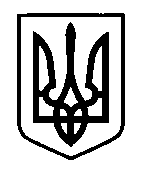       УКРАЇНА    Прилуцька міська рада      Чернігівська область        Управління освіти Про внесення змін до тендерного комітетуКеруючись Законом України «Про публічні закупівлі» від 25 грудня 2015 року № 922-VIII (із наступними змінами та доповненнями), відповідно до Розділу 5 Положення про Управління освіти Прилуцької міської ради, затвердженого рішенням міської ради (72 сесія 7  скликання) від 15 вересня 2020 року №15, на виконання Положення про тендерний комітет управління освіти Прилуцької міської ради, затвердженим наказом управління освіти Прилуцької міської ради від 20 травня 2020 року №94, з метою здійснення безперервної діяльності тендерного комітету управління освіти Прилуцької міської ради НАКАЗУЮ:Унести зміни до складу тендерного комітету управління освіти Прилуцької міської ради та ввести до складу тендерного комітету фахівця з публічних закупівель централізованої бухгалтерії управління освіти Прилуцької міської ради Ковальчука Олександра Валерійовича як члена тендерного комітетуКонтроль за виконанням наказу залишаю за собою.В. о. начальникауправління освіти міської ради 	                              		О.П. КолошкоЗ наказом ознайомлений                                                            О.В. Ковальчук16 серпня 2021 року  НАКАЗ м. Прилуки                                   № 94